PSI - QuestõesBruno Castro (9042595) e Marcos Vinicius (9052422)(Adaptado) Determine a resistência total e a corrente do circuito abaixo.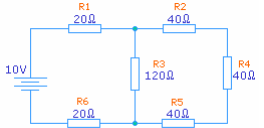 (Adaptado) Determine as correntes i1, i2 e i3 do circuito abaixo.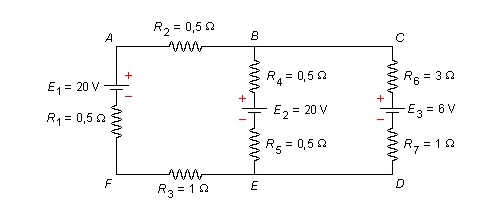 (Adaptado) Determine i1, i2 e i3.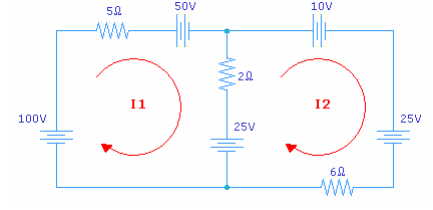 Qual a resistência e corrente totais do circuito?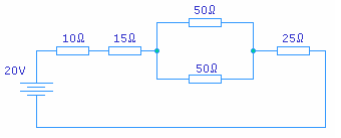 (Feito) Qual a tensão marcada pelo voltímetro?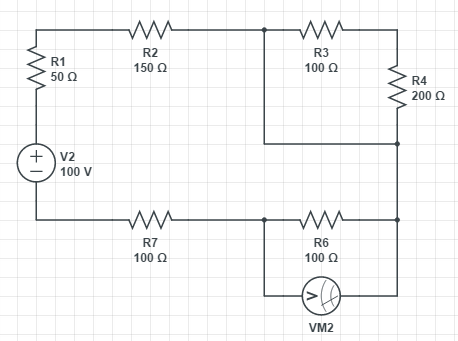 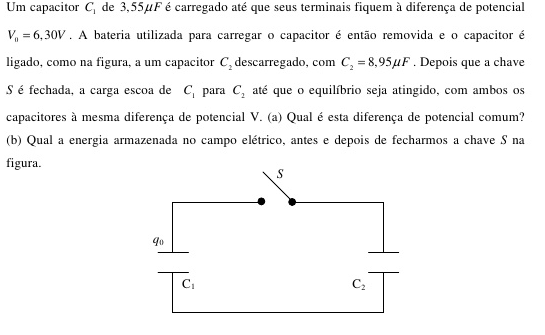 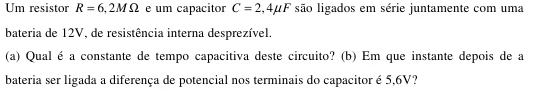 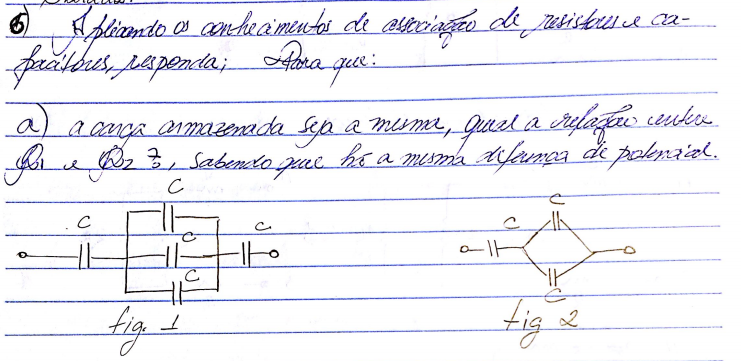 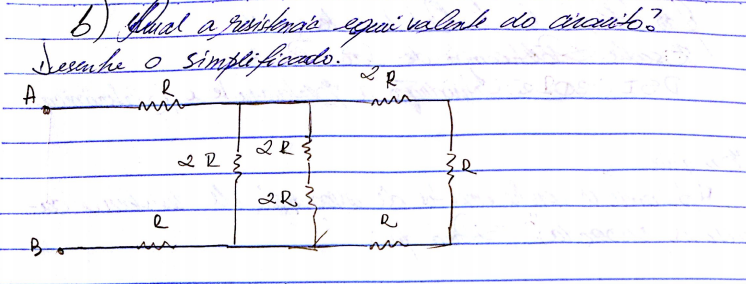 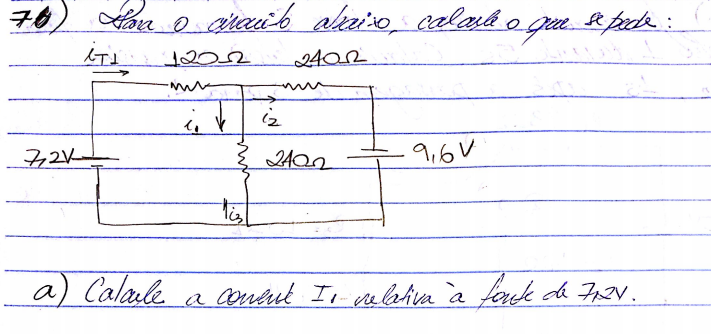 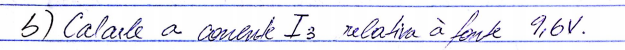 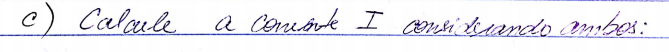 Fontes:http://pt.slideshare.net/zeu1507/exerccios-resolvidos-eletrohttp://www.fisicaexe.com.br/fisica1/eletromagnetismo/kirchhoff/exekirchhoff.htmlhttp://www.clubedaeletronica.com.br/provas_exercicios.htm